Задание 1.Межевой план подготовлен в связи с исправлением ошибки в описании местоположения границ земельного участка. Местоположение характерных точек границ земельного участка закреплено с использованием временных межевых знаков. Выберите из предложенных фрагментов межевого плана правильно заполненный в части описания закрепления характерных точек границ земельного участка.1)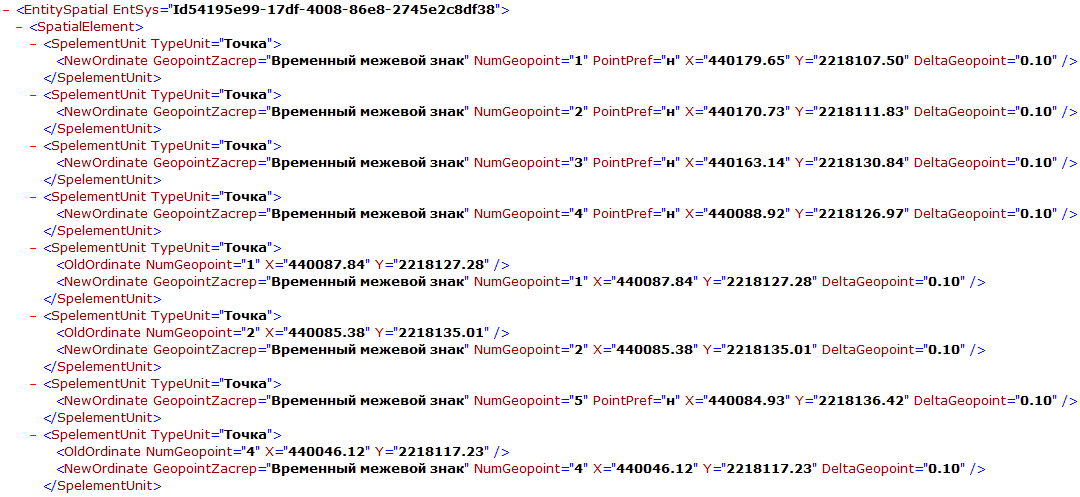 2)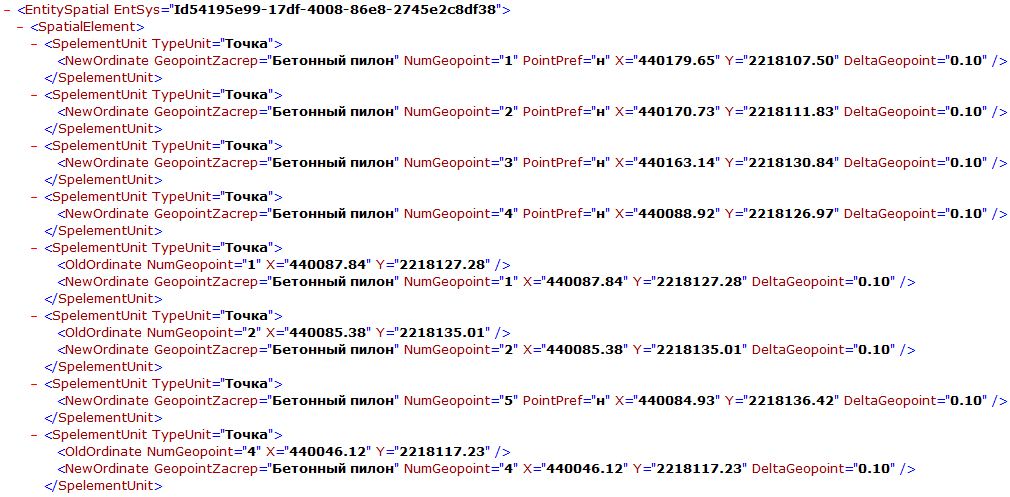 3)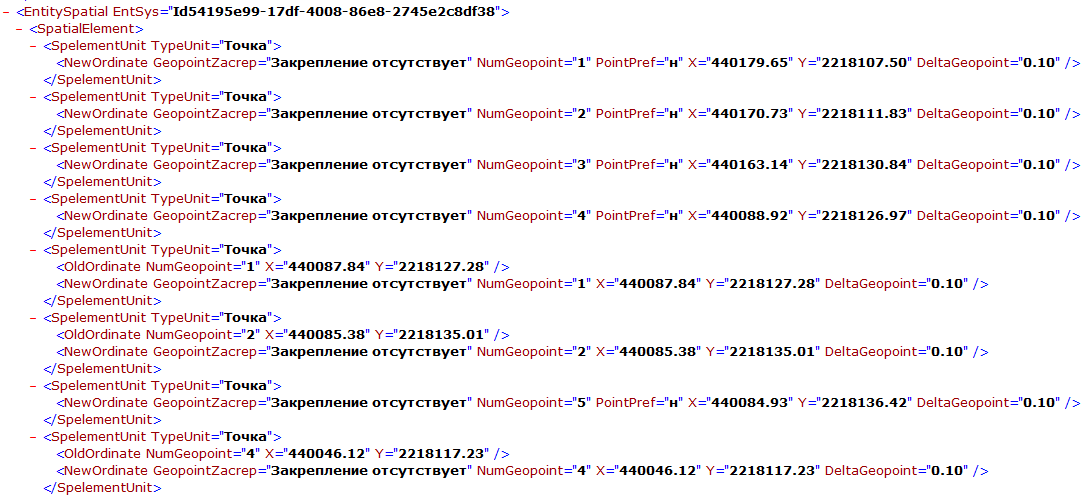 Задание 2.Межевой план подготовлен в связи с образованием земельного участка. Местоположение характерных точек границ земельного участка было измерено 
с точностью до миллиметра. Выберите правильно заполненный фрагмент межевого плана в части значений координат характерных точек границ.1)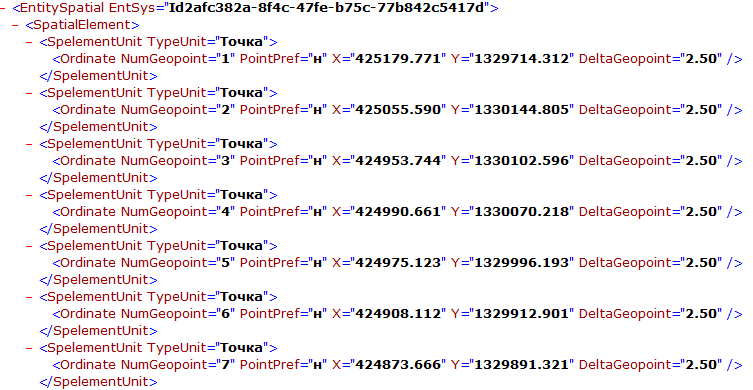 2)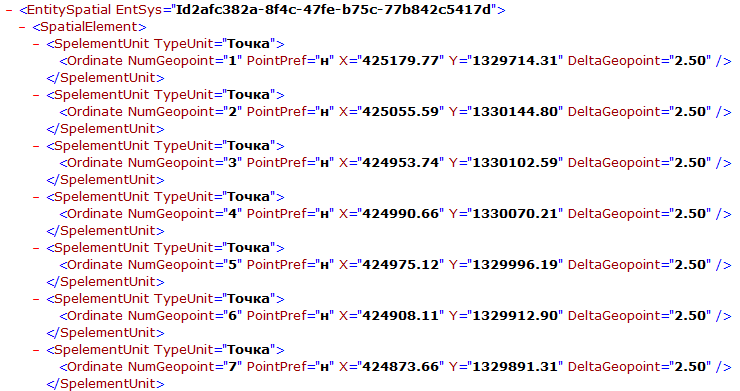 3) 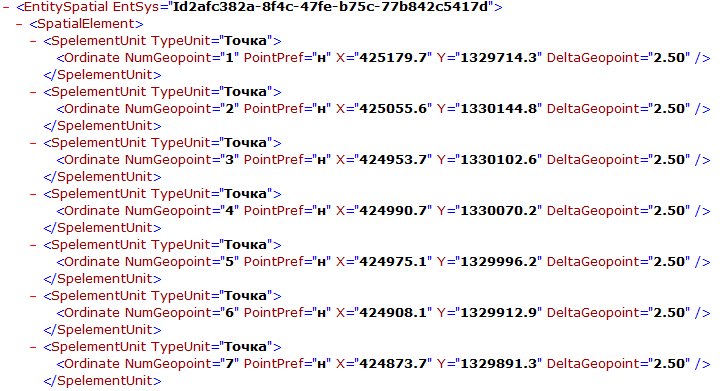 Задание 3.Межевой план подготовлен в связи с образованием земельного участка. При выполнении кадастровых работ были использованы пункты ГГС. Выберите правильно заполненный фрагмент межевого плана в указанной части.1)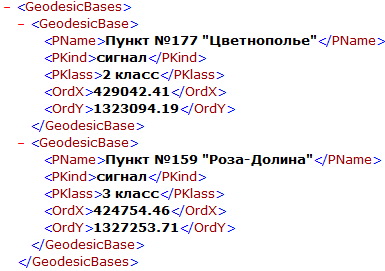 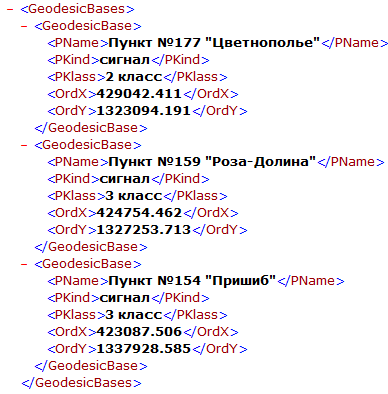 2) 3) 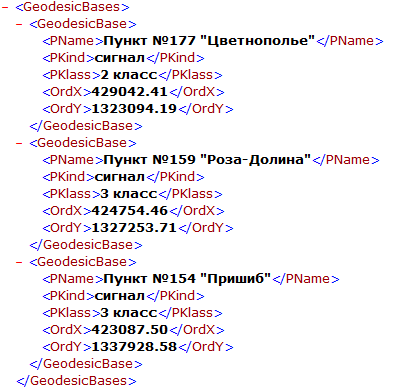 Задание 4.Выберите правильно заполненный фрагмент реквизита межевого плана «Сведения 
о частях границы уточняемого земельного участка с кадастровым номером».1) 			2)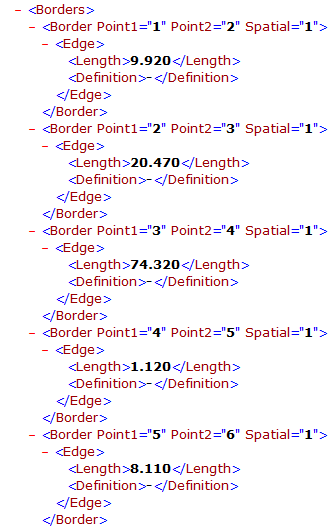 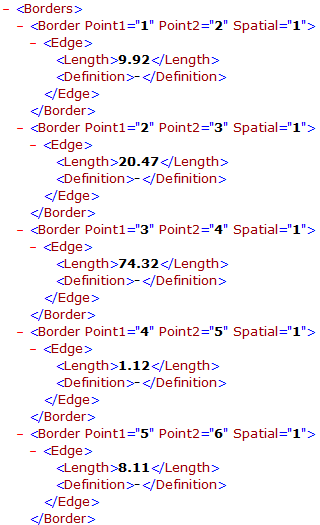 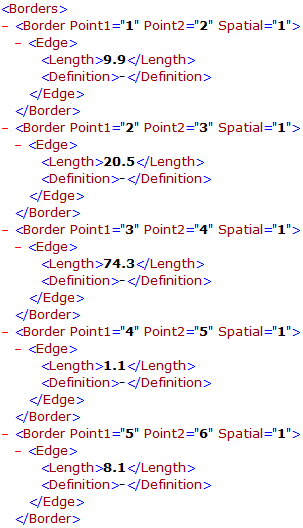 3) Задание 5.Выберите правильно заполненный реквизит межевого плана «Сведения 
о геодезической основе, использованной при подготовке межевого плана», подготовленного в связи с образованием земельного участка путем объединения двух земельных участков аналитическим методом определения координат характерных точек его границ.1)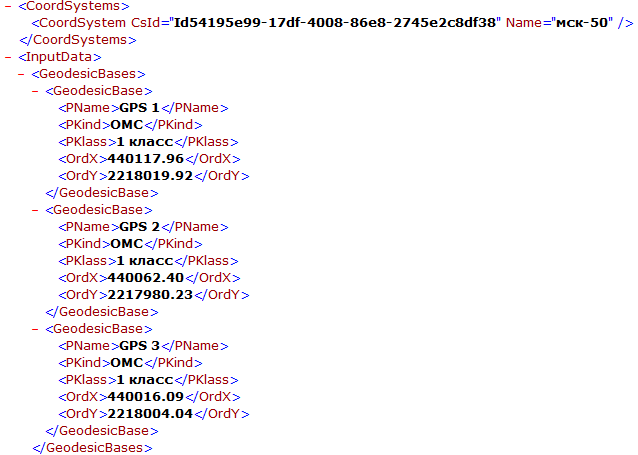 2)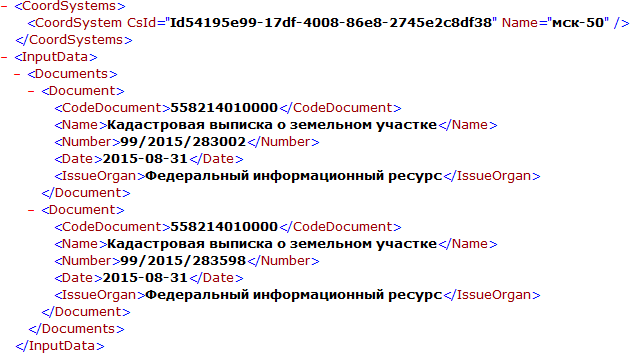 3)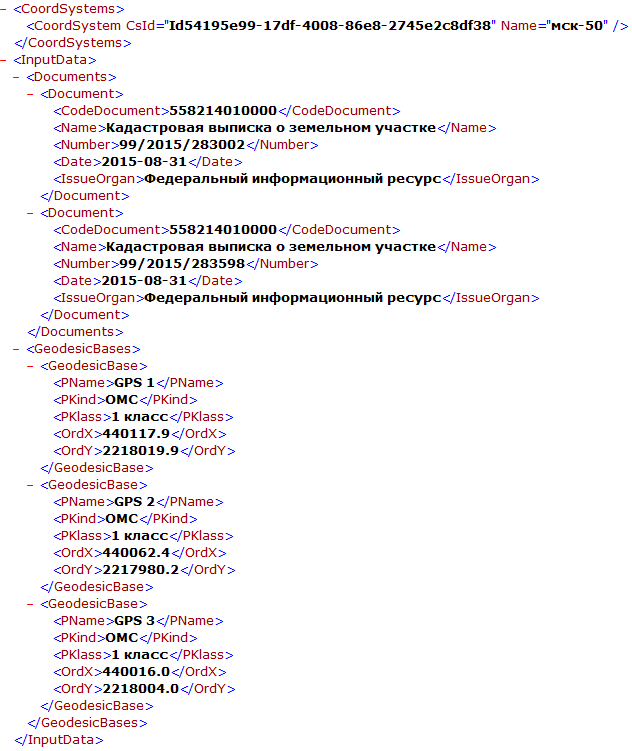 Задание 6.Выберите правильно заполненный реквизит межевого плана «Сведения 
о геодезической основе, использованной при подготовке межевого плана», подготовленного в связи с образованием земельного участка путем объединения двух земельных участков картометрическим методом определения координат характерных точек его границ.1) 2)3)Задание 7.Выберите правильно заполненный реквизит раздела межевого плана «Сведения 
об уточняемых земельных участках», подготовленного в связи с уточнением местоположения границ и площади земельного участка.1)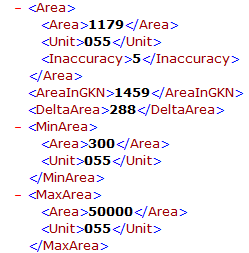 2)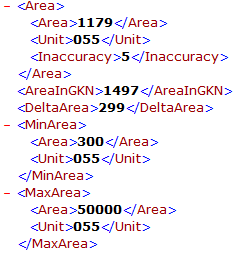 3)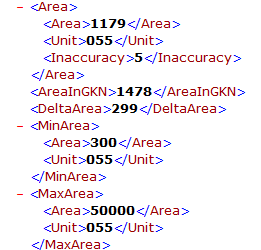 Задание 8.Межевой план подготовлен в отношении многоконтурного земельного участка. Местоположение характерных точек границ контуров закреплено с использованием временных межевых знаков. Выберите из предложенных вариантов фрагмента межевого плана правильный.1)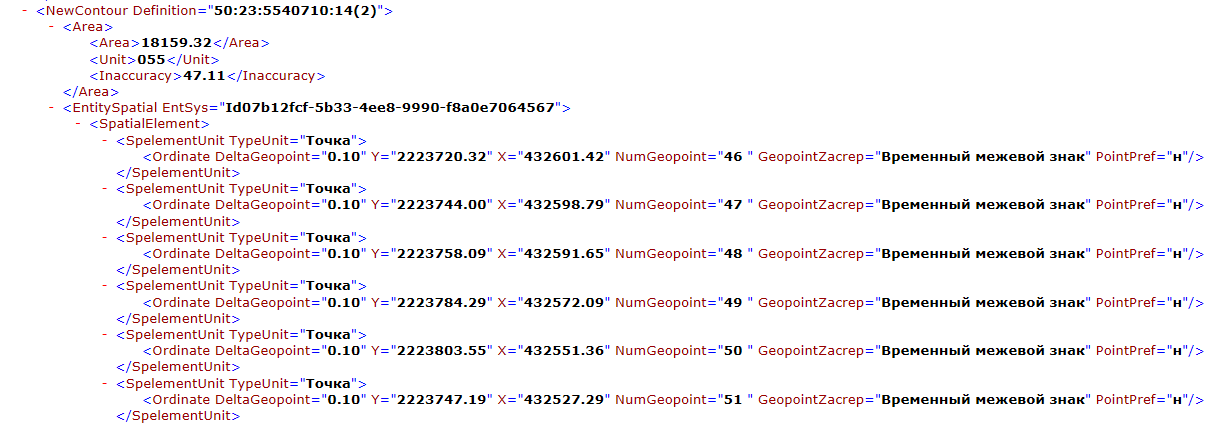 2) 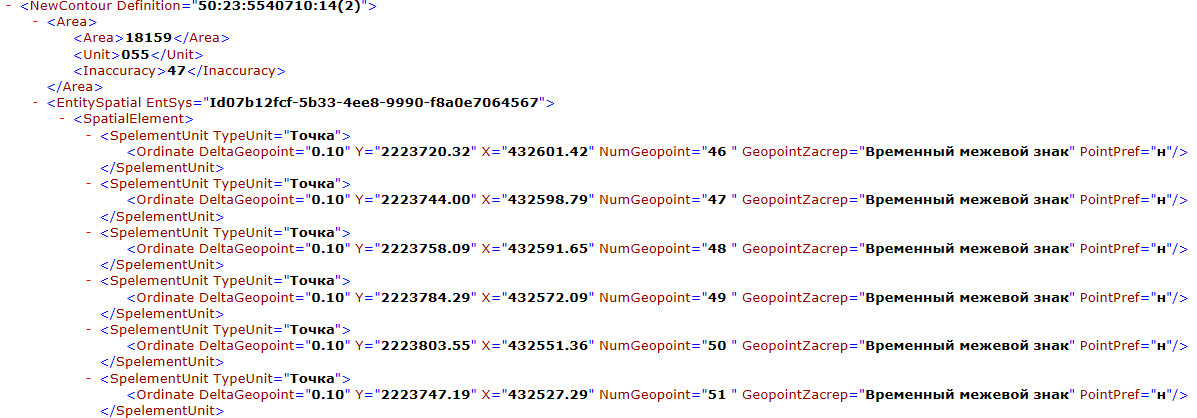 3) 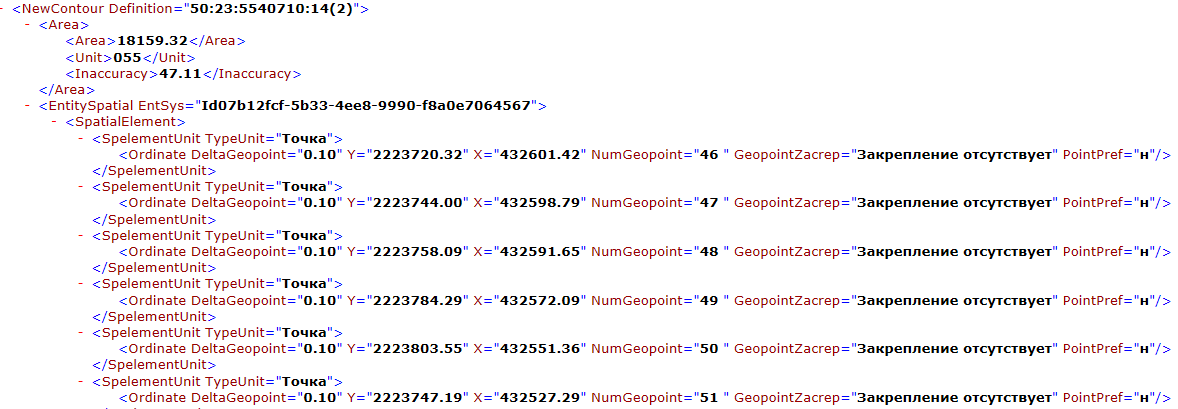 Задание 9.Межевой план подготовлен в отношении многоконтурного земельного участка на основании договора подряда, заключенного с физическим лицом. Выберите из предложенных вариантов фрагмента межевого плана правильный (сведения о заказчике кадастровых работ).1)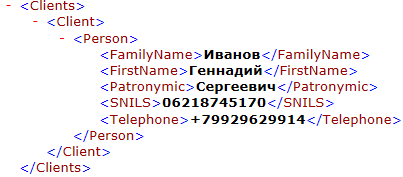 2)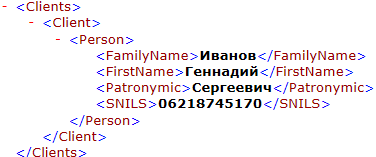 3) 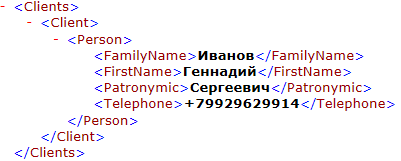 Задание 10.Межевой план подготовлен в отношении многоконтурного земельного участка 
на основании договора подряда, заключенного с юридическим лицом. Выберите 
из предложенных вариантов фрагмента межевого плана правильный (сведения о заказчике кадастровых работ).1)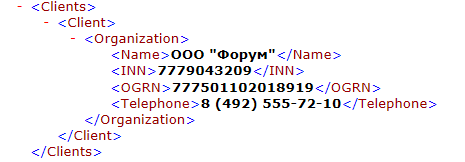 2) 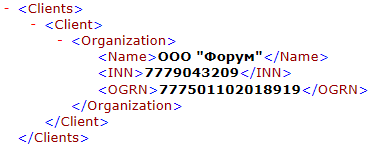 3) 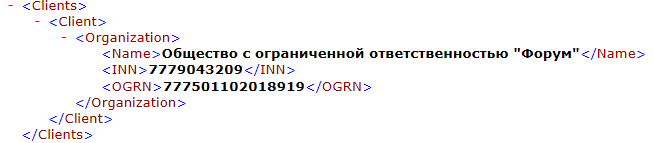 Задание 11.Межевой план подготовлен в отношении многоконтурного земельного участка 
на основании договора подряда, заключенного с юридическим лицом. Выберите 
из предложенных вариантов фрагмента межевого плана неправильный (сведения о заказчике кадастровых работ).1) 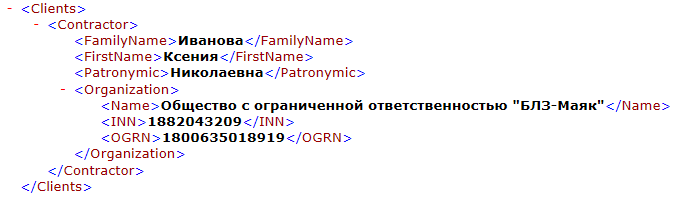 2)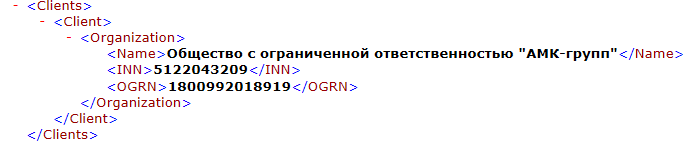 3)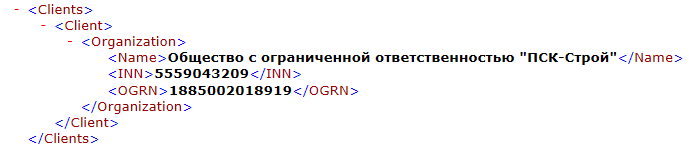 